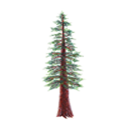 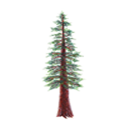 NORTH BAY LEAGUE REDWOOD DIVISION Boys’ Soccer Schedule 2023 – 2024Revised 7/31/23NCS ChampionshipsFinal date for leagues to determine qualifiers:  February 10Deadline for competition other than NCS or CIF Championships: February 10NCS postseason applications due (automatic and at-large): February 10 (10 PM)At –large & meeting:  February 11NCS Championships:  February 13, 14, 16, 17, 20, 21, 23, 24CIF Nor-Cal Championships:  February 27, 29 March 2 Preseason coaches’ meeting:TBDFirst day of practiceMonday, October 30Number of contests:24 matches. Two (2) scrimmages are permissible prior to the first interscholastic contest (league or non league) of the season. Post season/all-league selection mtg.:TBDMatch start time:JV: 5 PM, Varsity: 7 PMTUESDAY, JANUARY 9TUESDAY, JANUARY 9FRIDAY, JANUARY 26FRIDAY, JANUARY 26Elsie Allen at AnalyAnaly at Elsie AllenHealdsburg at Santa RosaSanta Rosa at HealdsburgUkiah bye Ukiah byeTHURSDAY, JANUARY 11THURSDAY, JANUARY 11WEDNESDAY, JANUARY  31WEDNESDAY, JANUARY  31Santa Rosa at Elsie AllenElsie Allen at Santa RosaUkiah at HealdsburgHealdsburg at UkiahAnaly byeAnaly bye TUESDAY, JANUARY 16TUESDAY, JANUARY 16FRIDAY, FEBRUARY 2FRIDAY, FEBRUARY 2Analy at Santa RosaSanta Rosa at AnalyElsie Allen at UkiahUkiah at Elsie AllenHealdsburg bye Healdsburg byeTHURSDAY, JANUARY 18THURSDAY, JANUARY 18WEDNESDAY, FEBRUARY 7WEDNESDAY, FEBRUARY 7Elsie Allen bye Elsie Allen byeHealdsburg at AnalyAnaly at HealdsburgUkiah at Santa RosaSanta Rosa at UkiahWEDNESDAY, JANUARY 24WEDNESDAY, JANUARY 24FRIDAY, FEBRUARY 9FRIDAY, FEBRUARY 9Ukiah at AnalyAnaly at UkiahSanta Rosa byeSanta Rosa bye Elsie Allen at HealdsburgHealdsburg at Elsie Allen